Resume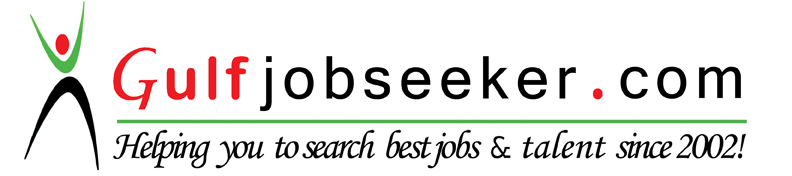 Whats app  Mobile:+971504753686 Gulfjobseeker.com CV No:259586E-mail: gulfjobseeker@gmail.comCareer ObjectiveAlways work ahead of the company’s expectation, and prove myself to be one of its valuable assets, also to be liked by the seniors and colleagues. Seeking a suitable and challenging permanent position with a well-known and professionally managed organization, where I can apply my skills and talents.Professional Experience:Logistics Assistant               MITHRA Group (Shipping & Logistics)	Trivandrum, Kerala, India (January 2015 – January 2016)ateMain ResponsibilitiesSending quotations & correspondence with internal departments and overseas offices for rate negotiation.   Interface with Sales & Accounts department to ensure that the payment terms are fulfilled before execution of deliveries Rate negotiation with freight forwarders and shipping companies.Process and post Payment Vouchers, Receipt Vouchers and other accounting vouchers (petty cash) on daily basis.Prepare and follow-up inquires quotations and documents like invoicing, delivery notes.Deal with all incoming and outgoing correspondence Faxes, Letters, and emailsTravel arrangements and Flight Booking for Senior Manager's, Appointments and Hotel arrangements.   Stock Controller               LONDIS supermarket                Exning, United Kingdom   (January2010 – october2011)Main ResponsibilitiesProcessing purchase orders. Receiving Deliveries. Reconciling Delivery notes with purchase orders.Organizing stock on shelves and buckets. Place stock in designated areas for ongoing projects. Testing returns and repair equipment. Arranging repairs and returns with manufacturers and suppliers.Educational QualificationsPost-Graduation	:    BTEC ADVANCED PROFESSIONAL DIPLOMA IN MANAGEMENT        STUDIES,(PGDMS) UNITED KINGDOM ( 2010 -2011 ) ( 2010 -2011 )University Degree	: BACHELOR OF BUSINESS ADMINISTRATION (BBA) from Periyaruniversity, India (2003-2006)10th Plus Two             :    HIGHER SECONDARY  from NSS higher secondary school, SSLC  (10th)            	:   SECONDARY SCHOOL from NSS higher secondary school, ( 2001)Additional QualificationsDiploma in Logistics and Supply Chain Management (&Freight forwarding) -Mithra Institute of Management Studies (MIMS)/STED COUNCIL-Govt of  India–  ISO 9001:2008 Certified – INDIA 2014Computer proficiencyProficient in Microsoft office suite, Windows XP, 7 and 8, Internet and email applications.Languages Known  English, Hindi and MalayalamPersonal DetailsNationality			:      IndianDate of Birth			:      21 May 1986 CivilStatus			:      Single 